Министерство образования Республики БеларусьМинистерство науки и высшего образования Российской ФедерацииМежгосударственное образовательное учреждение высшего образования «Белорусско-Российский университет»Уважаемые коллеги!Приглашаем принять участие в работеI Международной научно-практической конференции 
«Чтения имени А.С. Дембовецкого», посвященной 755-летию г. Могилева(23 июня 2022 г.)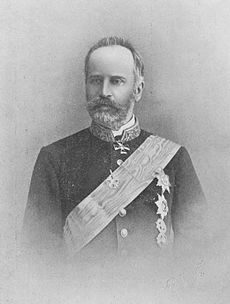 Могилев, 2022Основные направления работы:Актуальные проблемы истории Беларуси и соседних стран в средние века, новое и новейшее время. Актуальные проблемы восточнославянской культуры. Историография и источниковедение истории Беларуси и народов мира. Дискуссионные проблемы философии, культурологии и религиоведения. История цивилизаций: генезис, развитие и современное состояние. Развитие археологии и краеведения: история, современность и перспективы. Актуальные проблемы языкознания. Восточнославянские языки в европейском лингвокультурном пространстве. Романские и германские языки в образовании и культуре восточнославянских стран. Актуальные проблемы литературоведения. Литература восточнославянских народов и европейский литературный процесс. Методология и методы исследования в гуманитарных науках. Социокультурные и ценностно-ориентированные основы развития белорусского общества на современном этапе. Актуальные проблемы юриспруденции и финансов.Экономическая история Беларуси. Перспективные направления экономического развития.Историко-культурное наследие Могилевщины: проблемы популяризации и сохранения.Могилевщина в годы Великой Отечественной войны.Становление Советской власти на Могилевщине. Могилевская область в годы Советской власти.Средневековый Могилев: социально-экономическое и политическое развитие.Могилевская область: проблемы социально-экономического и политического развития региона.Контактная информация:212000, Республика Беларусь, г. Могилев, проспект Мира, 43, Белорусско-Российский университет. Кафедра «Гуманитарные дисциплины», каб. 310.Координаторы: Вологина Наталья Владимировна, Рытова Наталья Николаевна. Секретарь: Борисова Елена Николаевна.Тел.: +375(222) 713596E-mail: kgd-konf@mail.ruВремя проведения конференции: 23 июня 2022 г.;Место проведения конференции: г. Могилев, пр-т Мира, 43, Белорусско-Российский университет.Форма участия в конференции: очная, заочная, дистанционная.Рабочие языки конференции – белорусский, русский.Регламент: пленарный доклад – до 20 минут, секционный доклад – до 10 минут.Порядок предоставления материаловДля участия в конференции необходимо до 14 июня 2022 г. направить в оргкомитет заявку и текст доклада по E-mail (в теме электронного письма указывается: «Чтения имени А. С. Дембовецкого – 2022»). Персональные приглашения высылаются после получения заявки и текста доклада. Рассылка электронного варианта сборника ориентировочно в июне – начале июля 2022 г.Оргвзнос на участие и издание сборника не предусматривается.Доклады публикуются в сборнике научных статей: «Чтения имени А. С. Дембовецкого – 2022» (РИНЦ).Белорусско-Российский университет имеет право размещать материалы в электронном архиве библиотеки университета и в Российском индексе научного цитирования на платформе elibrary.ru в открытом доступе.Оргкомитет имеет право отбора представленных текстов. Материалы с нарушением указанных требований, не соответствующие тематики конференции, критериям научности текста, или нуждающиеся в корректуре, отклоняются. Оргкомитет не дает справок о ходе экспертизы отдельных работ.Требования к предоставляемым материаламЗаявка и текст доклада подаются в виде единого файла-документа. Имя файла должно состоять из фамилии и инициалов автора (например: Иванов А.С.). Заявка размещается на первой странице файла-документа. Текст доклада предоставляется в редакторе Microsoft Word, шрифт Times New Roman, 14 pt; одинарный интервал. Все поля по 2 см. Объем текста доклада, включая список литературы – до 5 полных страниц (заявка не входит в объем статьи).Один участник может подать не более двух статей, в том числе в соавторстве.На первой строчке в верхнем правом углу указываем УДК, далее, через абзацный отступ, указываем инициалы и фамилию автора (авторов) (выравнивание по левому краю, курсив, полужирное начертание). Делаем абзацный отступ и строчными буквами пишем название статьи (полужирное начертание). После названия делаем абзацный отступ и пишем аннотацию и ключевые слова. При написании аннотации и ключевых слов используется шрифт Times New Roman, 12 pt.После абзацного отступа размещается текст статьи. В конце через абзацный отступ размещается список использованной литературы.Пример оформления заявкиЗаявкана участие в I Международной научно-практической конференции «Чтения имени А.С. Дембовецкого» (г. Могилев, 21–25 июня 2022 г.)Пример оформления текста статьиУДКпропуск строкиС.П. Сидоров, С.М. Ивановпропуск строкиАРХЕОЛОГИЧЕСКИЕ ДРЕВНОСТИ МОГИЛЕВСКОГО ПОДНЕПРОВЬЯпропуск строкиАннотацияТекст аннотацииКлючевые слова:пропуск строкиТекст.......................................................................................................................................................................................................................... [1, с. 53].пропуск строкиСПИСОК ИСПОЛЬЗОВАННОЙ ЛИТЕРАТУРЫ1. Подокшин, С. А. Франциск Скорина/ С. А. Подокшин. – Москва : Мысль, 1991. – 216 с.2. Агафонова, Н. Н. Гражданское право : учебное пособие / Н. Н. Агафонова, Т. В. Богачева, Л. И. Глушкова ; под общ. ред. А. Г. Калпина. – 2-е изд., перераб. – Москва : Юристъ, 2002. – 542 с.3. Дубровко, Е. Н. Беларусь на страницах англоязычной прессы / Е. Н. Дубровко // Веснік Магілеўскага дзяржаўнага ўніверсітэта імя А. А. Куляшова. Сер. А : Гуманітарныя навукі (гісторыя, філасофія, філалогія). – 2020. – № 2 (56). – С. 62–70.Фамилия Имя ОтчествоСидоров Сергей ПетровичНазвание докладаАрхеологические древности Могилевского Поднепровья.Должность и место (указывается полное наименование учреждения и его подразделения), ученая степень и ученое звание, город, странаДоцент кафедры «Гуманитарные дисциплины» Белорусско-Российского университета, кандидат исторических наук, доцент (г. Могилев, Беларусь)№ из проблемного поля15Адрес для связи212000, Республика Беларусь, г. Могилев, пр-т Шмидта, д. 90, кв. 51. Тел. раб. или дом. (+код)+375(222) 713596Тел. мобильный Velcom 8 029 6075576E-mailkgd-konf@mail.ru